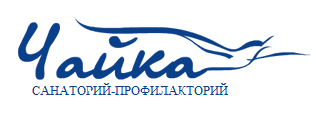 Программы оздоровительного лечения (по санаторно-курортной путевке)Цена указана за день на 1 человекаПримечание:Комплекс медицинских услуг по программам оздоровительного лечения включает различные процедуры (в зависимости от выбранной программы), приём и наблюдение врачом, услуги врачебного косметологического центра, SPA-услуги, питание.В программу входят оздоровительные процедуры стимулирующие обменные процессы, омоложение и похудение.В стоимость курса «Худеем правильно» включено: питание – 5 (пять) ужинов на 6-ой день овощная диета, медицинские услуги, рекомендации врача по ежедневному меню на неделю.Расчетный час исчисляется днями: Заезд с ПН-ПТ с 17-30 до 20-30; СБ с 10-00 до 13-30В стоимость курса «Разгрузочные дни» включено: проживание, питание (специально разработанное меню), лечебные процедуры и SPA-услуги (в соответствии с врачебным назначением).Расчетный час исчисляется днями: Заезд с 12-00, выезд в 16-00. Заезд накануне, с пятницы по воскресенье. Реализуется по графику набранного заезда по программе «Очищение и снижение веса» или «Сбрось лишнее».В стоимость курса «Сбрось лишнее» включено: проживание, питание (специально разработанное меню на основе принципов раздельного питания), медицинские услуги.Расчетный час исчисляется днями: Заезд с 11-00, выезд до 15-00.  При себе необходимо иметь: санаторно-курортную карту или историю болезни.В стоимость курса «Детокс-7» включено: проживание, питание (разгрузочные дни), медицинские услуги.Расчетный час исчисляется днями: Заезд с 10-00 до 12-00, выезд до 18-00В стоимость курса «Очищение организма и снижение веса» включено: проживание, питание, курс реабилитации (медицинские услуги).При себе необходимо иметь: диагностическое исследование (УЗИ органов брюшной полости и почек, анализ крови (общий), анализ мочи (общий), флюорографию.Заезд осуществляется круглосуточно, согласно утвержденного графика заездов.Расчетный час исчисляется днями: заезд с 10:00 до 12:00, выезд до 18:00За дополнительную оплату: услуги прачечной, услуги врачебного косметологического центра (не включенные в программу), SPA-услуги, солярий, сауна (вне курса оздоровления), услуги спортивного комплекса (тренажерный зал – велотренажер, вибро-массажер, беговая дорожка, кардиотренажеры, силовые тренажеры; спортивно-игровой зал; зал ритмики; прокат спортивного инвентаря), экскурсии, посещение театра и кинотеатра и т.д.Оснащенность номеров: кровати (1; 1.5; и 2-спальные, зависит от категории номера); диван в номерах: «Студио», «Люкс», «Стандарт-плюс»; шкаф, стол, стул, телевизор, холодильник, кондиционер, зеркало, фен, душ и туалет в номере. Дополнительно предоставляется – халат и тапочки (бесплатно). Во всех номерах работает Wi- Fi. Бесплатная стоянка для гостей санатория.Все материалы и цены, размещенные на сайте, носят справочный характер и не являются публичной офертой, определяемой положениями Статьи 437 Гражданского кодекса Российской Федерации.Для уточнения деталей и оформления путевки свяжитесь с сотрудниками коммерческой службы санатория по телефону: +7 (34241) 2-34-57 администратор (круглосуточно); 2-31-75 (менеджер по работе с турфирмами) или 2-38-79 (менеджер по работе с корпоративными клиентами).Категория номера Размещение                                    Типы программ                                   Типы программ                                   Типы программ                                   Типы программ                                   Типы программКатегория номера Размещение           Профилактическая           Профилактическая Оздоровительная Оздоровительная  Лечебная Категория номера Размещение Худеем правильно (без проживания)                    КУРСОВКАРазгрузочные дни Сбрось лишнее Детокс - 7Очищение организма и снижение весаКурс 6 дней Курс 2 дня Курс 10 днейКурс 7 днейКурс 10 дней«Стандарт»1-о местный 16 кв.м. При 1-местном размещении7 800 за курсБез проживания3 50033 00030 80039 000«Стандарт»1-о местный 16 кв.м. При 2-местном размещении7 800 за курсБез проживания 3 00027 00026 60033 000«Стандарт-плюс»2-х местный 23 кв.м. При 2-местном размещении7 800 за курсБез проживания 3 30031 00029 40037 000«Стандарт-плюс»2-х местный 23 кв.м. Дополнительное место (семейное размещение) 7 800 за курс                     Без проживания 2 700Семейное размещение 23 000Семейное             размещение23 100Семейное размещение29 000 Семейное размещение«Студио» При 1-местном размещении7 800 за курсБез проживания 5 00050 00044 80056 000«Студио» При 2-местном размещении7 800 за курсБез проживания3 60032 00030 10038 000«Студио» Дополнительное  место7 800 за курс                     Без проживания2 80024 00023 80030 000«Люкс»2-х комнатный                 2-х местный 25 кв.м.При 1-местном размещении7 800 за курс Без проживания5 00050 00044 80056 000«Люкс»2-х комнатный                 2-х местный 25 кв.м.При 2- местном размещении(семейный)7 800 за курс Без проживания3 60033 000Семейное размещение30 800Семейное размещение39 000Семейное размещение«Люкс» 2-х комнатный2-х местный50 кв.м.При 1-местном размещении7 800 за курс Без проживания6 00060 00052 50066 000«Люкс» 2-х комнатный2-х местный50 кв.м.При 2-местном размещении(семейный)7 800 за курсБез проживания3 90038 000Семейное размещение35 000Семейное размещение44 000Семейное размещение